易方达深证100交易型开放式指数证券投资基金联接基金2019年第2季度报告2019年6月30日基金管理人：易方达基金管理有限公司基金托管人：中国银行股份有限公司报告送出日期：二〇一九年七月十九日§1  重要提示基金管理人的董事会及董事保证本报告所载资料不存在虚假记载、误导性陈述或重大遗漏，并对其内容的真实性、准确性和完整性承担个别及连带责任。 基金托管人中国银行股份有限公司根据本基金合同规定，于2019年7月17日复核了本报告中的财务指标、净值表现和投资组合报告等内容，保证复核内容不存在虚假记载、误导性陈述或者重大遗漏。 基金管理人承诺以诚实信用、勤勉尽责的原则管理和运用基金资产，但不保证基金一定盈利。 基金的过往业绩并不代表其未来表现。投资有风险，投资者在作出投资决策前应仔细阅读本基金的招募说明书。 本报告中财务资料未经审计。本报告期自2019年4月1日起至6月30日止。§2  基金产品概况2.1基金产品概况注：自2017年6月2日起,本基金增设C类份额类别,份额首次确认日为2017年6月5日。2.1.1目标基金基本情况2.1.2目标基金产品说明§3  主要财务指标和基金净值表现3.1 主要财务指标单位：人民币元注：1.所述基金业绩指标不包括持有人认购或交易基金的各项费用，计入费用后实际收益水平要低于所列数字。2.本期已实现收益指基金本期利息收入、投资收益、其他收入（不含公允价值变动收益）扣除相关费用后的余额，本期利润为本期已实现收益加上本期公允价值变动收益。3.2 基金净值表现3.2.1本报告期基金份额净值增长率及其与同期业绩比较基准收益率的比较易方达深证100ETF联接A：易方达深证100ETF联接C：3.2.2　自基金合同生效以来基金累计净值增长率变动及其与同期业绩比较基准收益率变动的比较易方达深证100交易型开放式指数证券投资基金联接基金累计净值增长率与业绩比较基准收益率的历史走势对比图易方达深证100ETF联接A：(2009年12月1日至2019年6月30日)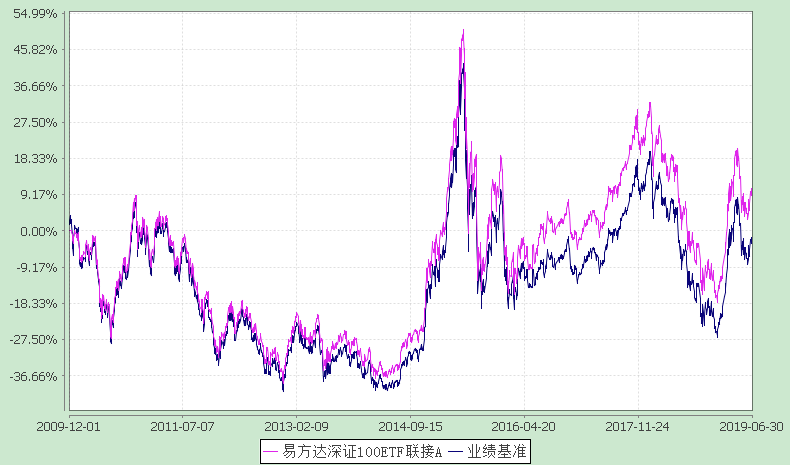 易方达深证100ETF联接C：(2017年6月5日至2019年6月30日)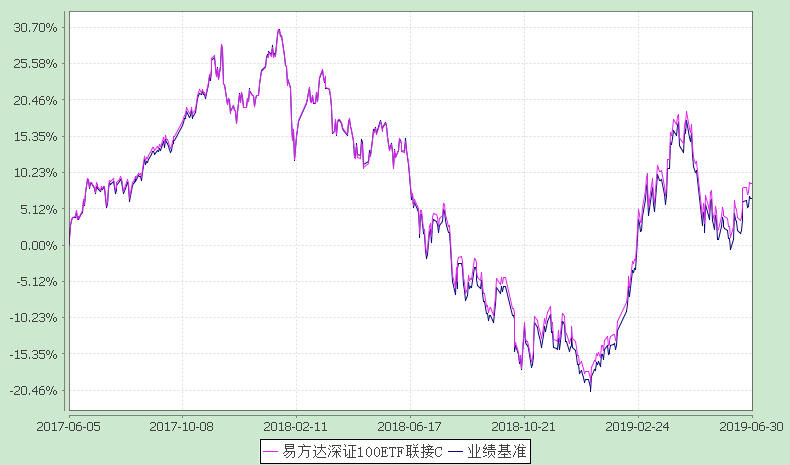 注：1.自2017年6月2日起，本基金增设C类份额类别，份额首次确认日为2017年6月5日，增设当期的相关数据和指标按实际存续期计算。2.自基金合同生效至报告期末，A类基金份额净值增长率为10.49%，同期业绩比较基准收益率为-1.81%。C类基金份额净值增长率为8.63%，同期业绩比较基准收益率为6.61%。 §4  管理人报告4.1 基金经理（或基金经理小组）简介注：1.此处的“任职日期”和“离任日期”分别为公告确定的聘任日期和解聘日期。2.证券从业的含义遵从《证券业从业人员资格管理办法》的相关规定。4.2管理人对报告期内本基金运作遵规守信情况的说明本报告期内，本基金管理人严格遵守《证券投资基金法》等有关法律法规及基金合同、基金招募说明书等有关基金法律文件的规定，以取信于市场、取信于社会投资公众为宗旨，本着诚实信用、勤勉尽责的原则管理和运用基金资产，在控制风险的前提下，为基金份额持有人谋求最大利益。在本报告期内，基金运作合法合规，无损害基金份额持有人利益的行为。4.3 公平交易专项说明4.3.1 公平交易制度的执行情况本基金管理人主要通过建立有纪律、规范化的投资研究和决策流程、交易流程，以及强化事后监控分析来确保公平对待不同投资组合，切实防范利益输送。本基金管理人制定了严格的投资权限管理制度、投资备选库管理制度和集中交易制度等，并重视交易执行环节的公平交易措施，以“时间优先、价格优先”作为执行指令的基本原则，通过投资交易系统中的公平交易模块，以尽可能确保公平对待各投资组合。本报告期内，公平交易制度总体执行情况良好。4.3.2 异常交易行为的专项说明本报告期内，公司旗下所有投资组合参与的交易所公开竞价交易中，同日反向交易成交较少的单边交易量超过该证券当日成交量的5%的交易共28次，其中27次为指数量化投资组合因投资策略需要和其他组合发生的反向交易，1次为不同基金经理管理的基金因投资策略不同而发生的反向交易，有关基金经理按规定履行了审批程序。本报告期内，未发现本基金有可能导致不公平交易和利益输送的异常交易。4.4 报告期内基金的投资策略和业绩表现说明4.4.1报告期内基金投资策略和运作分析本基金跟踪的标的指数为深证100指数，深证100指数由深圳证券市场规模大、流动性好、最具代表性的100只股票组成，以综合反映深圳证券市场最具影响力的一批龙头企业的整体状况。本基金主要采取完全复制法，即完全按照标的指数的成份股组成及其权重构建基金股票投资组合，并根据标的指数成份股及其权重的变动而进行相应调整。2019年第二季度，受中美贸易摩擦影响，市场风险偏好明显下降，股票市场经历了一波调整，在此过程中，市场资金的博弈性上升，对短期波动更为敏感。随着G20会议6月底在日本大阪召开，中美贸易摩擦得到缓解，市场明显企稳回升。报告期内，国内经济增速逐步走稳，货币和财政政策持续宽松，MSCI扩大了A股纳入比例，外资持续流入，此外财政政策中降费减税的效果也开始逐渐体现，使得国内股市的中长期预期在发生转变。市场普遍预期科创板将在2019年第三季度开市交易，该板块的推出将进一步提升市场对高新技术类公司的偏好，尤其是能够体现国内自主发展，自主可控的科技产业将更受资本关注。在上述背景下，预计股票市场有可能将继续体现两类投资偏好：一种是行业竞争格局清晰，市场占比高，业绩稳定增长的龙头公司；另一种是受政策和资本青睐，具备核心技术，行业空间扩张中的成长类公司。深100指数是深市成长性蓝筹的核心代表，成份股以优质民营企业为主，在充分竞争中形成了管理、技术、人员等方面的护城河。因此，本指数不仅对冲周期能力较强，同时还具备较好的成长性。基金运作层面，报告期内，本基金严守基金合同认真对待投资者申购、赎回以及成分股调整事项，保障基金的正常运作，基金跟踪误差以及日均偏离度等指标控制在合同规定范围之内。4.4.2报告期内基金的业绩表现截至报告期末，本基金A类基金份额净值为1.1049元，本报告期份额净值增长率为-3.05%；C类基金份额净值为1.1053元，本报告期份额净值增长率为-3.10%；同期业绩比较基准收益率为-3.83%。本报告期，本基金日跟踪偏离度的均值为0.03%，年化跟踪误差0.926%，在合同规定的控制范围之内。§5  投资组合报告5.1 报告期末基金资产组合情况5.2期末投资目标基金明细5.3 报告期末按行业分类的股票投资组合5.3.1报告期末按行业分类的境内股票投资组合5.4 报告期末按公允价值占基金资产净值比例大小排序的前十名股票投资明细5.5 报告期末按债券品种分类的债券投资组合本基金本报告期末未持有债券。5.6 报告期末按公允价值占基金资产净值比例大小排序的前五名债券投资明细本基金本报告期末未持有债券。5.7　报告期末按公允价值占基金资产净值比例大小排序的前十名资产支持证券投资明细本基金本报告期末未持有资产支持证券。5.8 报告期末按公允价值占基金资产净值比例大小排序的前五名贵金属投资明细本基金本报告期末未持有贵金属。5.9 报告期末按公允价值占基金资产净值比例大小排序的前五名权证投资明细本基金本报告期末未持有权证。5.10 报告期末本基金投资的股指期货交易情况说明本基金本报告期末未投资股指期货。5.11报告期末本基金投资的国债期货交易情况说明本基金本报告期末未投资国债期货。5.12投资组合报告附注5.12.12018年7月26日，中国人民银行针对平安银行未按照规定履行客户身份识别义务、未按照规定保存客户身份资料和交易记录、未按照规定报送大额交易报告或者可疑交易报告的违法行为，罚款人民币140万元。2019年5月10日，中国银行保险监督管理委员会上海监管局针对平安银行股份有限公司信用卡中心上海分中心2015年至2017年对员工经商办企业的行为屡禁不止，员工行为管理严重违反审慎经营规则的违法违规事实，责令改正，并处罚款40万元。本基金为目标ETF的联接基金，上述股票系标的指数成份股，上述股票的投资决策程序符合公司投资制度的规定。除平安银行外，本基金目标ETF投资的前十名证券的发行主体本期没有出现被监管部门立案调查，或在报告编制日前一年内受到公开谴责、处罚的情形。除平安银行外，本联接基金投资的前十名证券的发行主体本期没有出现被监管部门立案调查，或在报告编制日前一年内受到公开谴责、处罚的情形。5.12.2本基金投资的前十名股票没有超出基金合同规定的备选股票库。5.12.3其他各项资产构成5.12.4报告期末持有的处于转股期的可转换债券明细本基金本报告期末未持有处于转股期的可转换债券。5.12.5报告期末前十名股票中存在流通受限情况的说明本基金本报告期末前十名股票中不存在流通受限情况。§6  开放式基金份额变动单位：份§7  基金管理人运用固有资金投资本基金情况7.1 基金管理人持有本基金份额变动情况本报告期内基金管理人未持有本基金份额。7.2 基金管理人运用固有资金投资本基金交易明细本报告期内基金管理人未运用固有资金申购、赎回、买卖本基金份额。§8  备查文件目录8.1备查文件目录1.中国证监会核准易方达深证100交易型开放式指数证券投资基金联接基金募集的文件；2.《易方达深证100交易型开放式指数证券投资基金联接基金基金合同》；3.《易方达深证100交易型开放式指数证券投资基金联接基金托管协议》；4.《易方达基金管理有限公司开放式基金业务规则》；5.基金管理人业务资格批件、营业执照。8.2存放地点广州市天河区珠江新城珠江东路30号广州银行大厦40-43楼。8.3查阅方式投资者可在营业时间免费查阅，也可按工本费购买复印件。易方达基金管理有限公司二〇一九年七月十九日基金简称易方达深证100ETF联接易方达深证100ETF联接基金主代码110019110019基金运作方式契约型开放式契约型开放式基金合同生效日2009年12月1日2009年12月1日报告期末基金份额总额1,765,648,092.94份1,765,648,092.94份投资目标紧密跟踪业绩比较基准，追求跟踪偏离度及跟踪误差的最小化。紧密跟踪业绩比较基准，追求跟踪偏离度及跟踪误差的最小化。投资策略本基金为深证100ETF的联接基金。深证100ETF是主要采用完全复制法实现对深证100价格指数紧密跟踪的全被动指数基金，本基金主要通过投资于深证100ETF实现对业绩比较基准的紧密跟踪，力争最终将年化跟踪误差控制在4%以内。在投资运作过程中，本基金将在综合考虑合规、风险、效率、成本等因素的基础上，决定采用实物申赎的方式或证券二级市场交易的方式进行深证100ETF的买卖。待指数衍生金融产品推出以后，本基金可以适度运用衍生金融产品进一步降低跟踪误差。本基金为深证100ETF的联接基金。深证100ETF是主要采用完全复制法实现对深证100价格指数紧密跟踪的全被动指数基金，本基金主要通过投资于深证100ETF实现对业绩比较基准的紧密跟踪，力争最终将年化跟踪误差控制在4%以内。在投资运作过程中，本基金将在综合考虑合规、风险、效率、成本等因素的基础上，决定采用实物申赎的方式或证券二级市场交易的方式进行深证100ETF的买卖。待指数衍生金融产品推出以后，本基金可以适度运用衍生金融产品进一步降低跟踪误差。业绩比较基准深证100价格指数收益率X95%+活期存款利率(税后)X5%深证100价格指数收益率X95%+活期存款利率(税后)X5%风险收益特征本基金为深证100ETF的联接基金，主要通过投资于深证100ETF追踪业绩比较基准表现，业绩表现与深证100价格指数的表现密切相关。因此，本基金具有与业绩比较基准相似的风险收益特征。理论上，本基金预期风险与预期收益高于混合基金、债券基金与货币市场基金。本基金为深证100ETF的联接基金，主要通过投资于深证100ETF追踪业绩比较基准表现，业绩表现与深证100价格指数的表现密切相关。因此，本基金具有与业绩比较基准相似的风险收益特征。理论上，本基金预期风险与预期收益高于混合基金、债券基金与货币市场基金。基金管理人易方达基金管理有限公司易方达基金管理有限公司基金托管人中国银行股份有限公司中国银行股份有限公司下属分级基金的基金简称易方达深证100ETF联接A易方达深证100ETF联接C下属分级基金的交易代码110019004742报告期末下属分级基金的份额总额1,517,452,789.81份248,195,303.13份基金名称易方达深证100交易型开放式指数基金基金主代码159901基金运作方式交易型开放式（ETF）基金合同生效日2006年3月24日基金份额上市的证券交易所深圳证券交易所上市日期2006年4月24日基金管理人名称易方达基金管理有限公司基金托管人名称中国银行股份有限公司投资目标紧密跟踪目标指数，追求跟踪偏离度及跟踪误差的最小化。投资策略本基金主要采取完全复制法，即完全按照标的指数的成份股组成及其权重构建基金股票投资组合，并根据标的指数成份股及其权重的变动进行相应调整。但在因特殊情况导致无法获得足够数量的股票时，基金管理人将采用优化方法计算最优化投资组合的个股权重比例，以此构建本基金实际的投资组合，追求尽可能贴近目标指数的表现。业绩比较基准深证100价格指数风险收益特征本基金属股票基金，预期风险与收益水平高于混合基金、债券基金与货币市场基金。本基金为指数型基金，主要采用完全复制法跟踪标的指数的表现，具有与标的指数、以及标的指数所代表的股票市场相似的风险收益特征。主要财务指标报告期(2019年4月1日-2019年6月30日)报告期(2019年4月1日-2019年6月30日)主要财务指标易方达深证100ETF联接A易方达深证100ETF联接C1.本期已实现收益8,968,367.60554,067.992.本期利润-45,815,974.59-9,015,536.563.加权平均基金份额本期利润-0.0310-0.04714.期末基金资产净值1,676,690,607.18274,324,974.415.期末基金份额净值1.10491.1053阶段净值增长率①净值增长率标准差②业绩比较基准收益率③业绩比较基准收益率标准差④①－③②－④过去三个月-3.05%1.74%-3.83%1.76%0.78%-0.02%阶段净值增长率①净值增长率标准差②业绩比较基准收益率③业绩比较基准收益率标准差④①－③②－④过去三个月-3.10%1.74%-3.83%1.76%0.73%-0.02%姓名职务任本基金的基金经理期限任本基金的基金经理期限证券从业年限说明姓名职务任职日期离任日期证券从业年限说明成曦本基金的基金经理、易方达中小板指数分级证券投资基金的基金经理、易方达原油证券投资基金(QDII)的基金经理、易方达银行指数分级证券投资基金的基金经理、易方达生物科技指数分级证券投资基金的基金经理、易方达深证成指交易型开放式指数证券投资基金联接基金的基金经理、易方达深证成指交易型开放式指数证券投资基金的基金经理、易方达深证100交易型开放式指数基金的基金经理、易方达纳斯达克100指数证券投资基金(LOF)的基金经理、易方达恒生中国企业交易型开放式指数证券投资基金联接基金的基金经理、易方达恒生中国企业交易型开放式指数证券投资基金的基金经理、易方达创业板交易型开放式指数证券投资基金联接基金的基金经理、易方达创业板交易型开放式指数证券投资基金的基金经理、易方达并购重组指数分级证券投资基金的基金经理、易方达MSCI中国A股国际通交易型开放式指数证券投资基金发起式联接基金的基金经理、易方达MSCI中国A股国际通交易型开放式指数证券投资基金的基金经理2016-05-07-11年硕士研究生，曾任华泰联合证券资产管理部研究员，易方达基金管理有限公司集中交易室交易员、指数与量化投资部指数基金运作专员、基金经理助理。刘树荣本基金的基金经理、易方达中小板指数分级证券投资基金的基金经理、易方达银行指数分级证券投资基金的基金经理、易方达香港恒生综合小型股指数证券投资基金(LOF)的基金经理、易方达生物科技指数分级证券投资基金的基金经理、易方达深证成指交易型开放式指数证券投资基金联接基金的基金经理、易方达深证成指交易型开放式指数证券投资基金的基金经理、易方达深证100交易型开放式指数基金的基金经理、易方达上证中盘交易型开放式指数证券投资基金联接基金的基金经理、易方达上证中盘交易型开放式指数证券投资基金的基金经理、易方达创业板交易型开放式指数证券投资基金联接基金的基金经理、易方达创业板交易型开放式指数证券投资基金的基金经理、易方达并购重组指数分级证券投资基金的基金经理、易方达标普医疗保健指数证券投资基金(LOF)的基金经理、易方达标普信息科技指数证券投资基金(LOF)的基金经理、易方达标普生物科技指数证券投资基金(LOF)的基金经理、易方达标普500指数证券投资基金(LOF)的基金经理2017-07-18-12年硕士研究生，曾任招商银行资产托管部基金会计，易方达基金管理有限公司核算部基金核算专员、指数与量化投资部运作支持专员、基金经理助理。序号项目金额(元)占基金总资产的比例(%)1权益投资55,450,841.112.82其中：股票55,450,841.112.822基金投资1,790,119,402.2491.163固定收益投资--其中：债券--资产支持证券--4贵金属投资--5金融衍生品投资--6买入返售金融资产--其中：买断式回购的买入返售金融资产--7银行存款和结算备付金合计105,169,216.635.368其他资产12,952,008.410.669合计1,963,691,468.39100.00序号基金名称基金类型运作方式管理人公允价值占基金资产净值比例（%）1易方达深证100交易型开放式指数基金股票型交易型开放式（ETF）易方达基金管理有限公司1,790,119,402.2491.75代码行业类别公允价值（元）占基金资产净值比例（％）A农、林、牧、渔业2,645,901.000.14B采矿业--C制造业36,548,645.221.87D电力、热力、燃气及水生产和供应业--E建筑业277,339.000.01F批发和零售业1,052,724.800.05G交通运输、仓储和邮政业632,357.000.03H住宿和餐饮业--I信息传输、软件和信息技术服务业3,059,752.150.16J金融业5,034,907.440.26K房地产业3,697,646.000.19L租赁和商务服务业632,684.000.03M科学研究和技术服务业285,200.000.01N水利、环境和公共设施管理业181,507.000.01O居民服务、修理和其他服务业--P教育96,110.000.00Q卫生和社会工作978,715.500.05R文化、体育和娱乐业327,352.000.02S综合--合计55,450,841.112.84序号股票代码股票名称数量(股)公允价值(元)占基金资产净值比例(％)1000651格力电器77,7004,273,500.000.222000858五粮液33,0793,901,668.050.203000333美的集团45,2002,344,072.000.124300498温氏股份62,8002,252,008.000.125000002万科A72,1002,005,101.000.106000001平安银行136,7001,883,726.000.107000661长春高新4,7001,588,600.000.088002415海康威视57,4001,583,092.000.089000725京东方A421,5001,449,960.000.0710000063中兴通讯38,8001,262,164.000.06序号名称金额(元)1存出保证金169,723.742应收证券清算款9,241,296.573应收股利-4应收利息20,442.465应收申购款3,520,545.646其他应收款-7待摊费用-8其他-9合计12,952,008.41项目易方达深证100ETF联接A易方达深证100ETF联接C本报告期期初基金份额总额1,455,632,553.4054,450,759.31本报告期基金总申购份额226,080,741.90308,481,343.40减：本报告期基金总赎回份额164,260,505.49114,736,799.58本报告期基金拆分变动份额--本报告期期末基金份额总额1,517,452,789.81248,195,303.13